Приложениек письму СФ МГПУ о консультациях по ЕГЭ 2023График проведения профориентационных консультаций педагогами Самарского филиала Московского городского педагогического университетаМАРТЕ - АПРЕЛЕ 2023 года Ссылка на проведение консультаций:https://teams.microsoft.com/l/meetup-join/19%3ameeting_ZDgxZTkwMzItYzdlMS00N2IxLWIxMTUtZDkxNjFhZTk5NDVm%40thread.v2/0?context=%7b%22Tid%22%3a%22c6e90d3c-9e3c-403a-83f8-6b3e5acb68f1%22%2c%22Oid%22%3a%22468db876-f94c-40c4-a687-b697288c440a%22%7dГрафик проведения профориентационных консультаций педагогами Самарского филиала Московского городского педагогического университетаМАРТЕ - АПРЕЛЕ 2023 года Ссылка на проведение консультаций:https://teams.microsoft.com/l/meetup-join/19%3ameeting_ZDgxZTkwMzItYzdlMS00N2IxLWIxMTUtZDkxNjFhZTk5NDVm%40thread.v2/0?context=%7b%22Tid%22%3a%22c6e90d3c-9e3c-403a-83f8-6b3e5acb68f1%22%2c%22Oid%22%3a%22468db876-f94c-40c4-a687-b697288c440a%22%7dГрафик проведения профориентационных консультаций педагогами Самарского филиала Московского городского педагогического университетаМАРТЕ - АПРЕЛЕ 2023 года Ссылка на проведение консультаций:https://teams.microsoft.com/l/meetup-join/19%3ameeting_ZDgxZTkwMzItYzdlMS00N2IxLWIxMTUtZDkxNjFhZTk5NDVm%40thread.v2/0?context=%7b%22Tid%22%3a%22c6e90d3c-9e3c-403a-83f8-6b3e5acb68f1%22%2c%22Oid%22%3a%22468db876-f94c-40c4-a687-b697288c440a%22%7dГрафик проведения профориентационных консультаций педагогами Самарского филиала Московского городского педагогического университетаМАРТЕ - АПРЕЛЕ 2023 года Ссылка на проведение консультаций:https://teams.microsoft.com/l/meetup-join/19%3ameeting_ZDgxZTkwMzItYzdlMS00N2IxLWIxMTUtZDkxNjFhZTk5NDVm%40thread.v2/0?context=%7b%22Tid%22%3a%22c6e90d3c-9e3c-403a-83f8-6b3e5acb68f1%22%2c%22Oid%22%3a%22468db876-f94c-40c4-a687-b697288c440a%22%7dГрафик проведения профориентационных консультаций педагогами Самарского филиала Московского городского педагогического университетаМАРТЕ - АПРЕЛЕ 2023 года Ссылка на проведение консультаций:https://teams.microsoft.com/l/meetup-join/19%3ameeting_ZDgxZTkwMzItYzdlMS00N2IxLWIxMTUtZDkxNjFhZTk5NDVm%40thread.v2/0?context=%7b%22Tid%22%3a%22c6e90d3c-9e3c-403a-83f8-6b3e5acb68f1%22%2c%22Oid%22%3a%22468db876-f94c-40c4-a687-b697288c440a%22%7d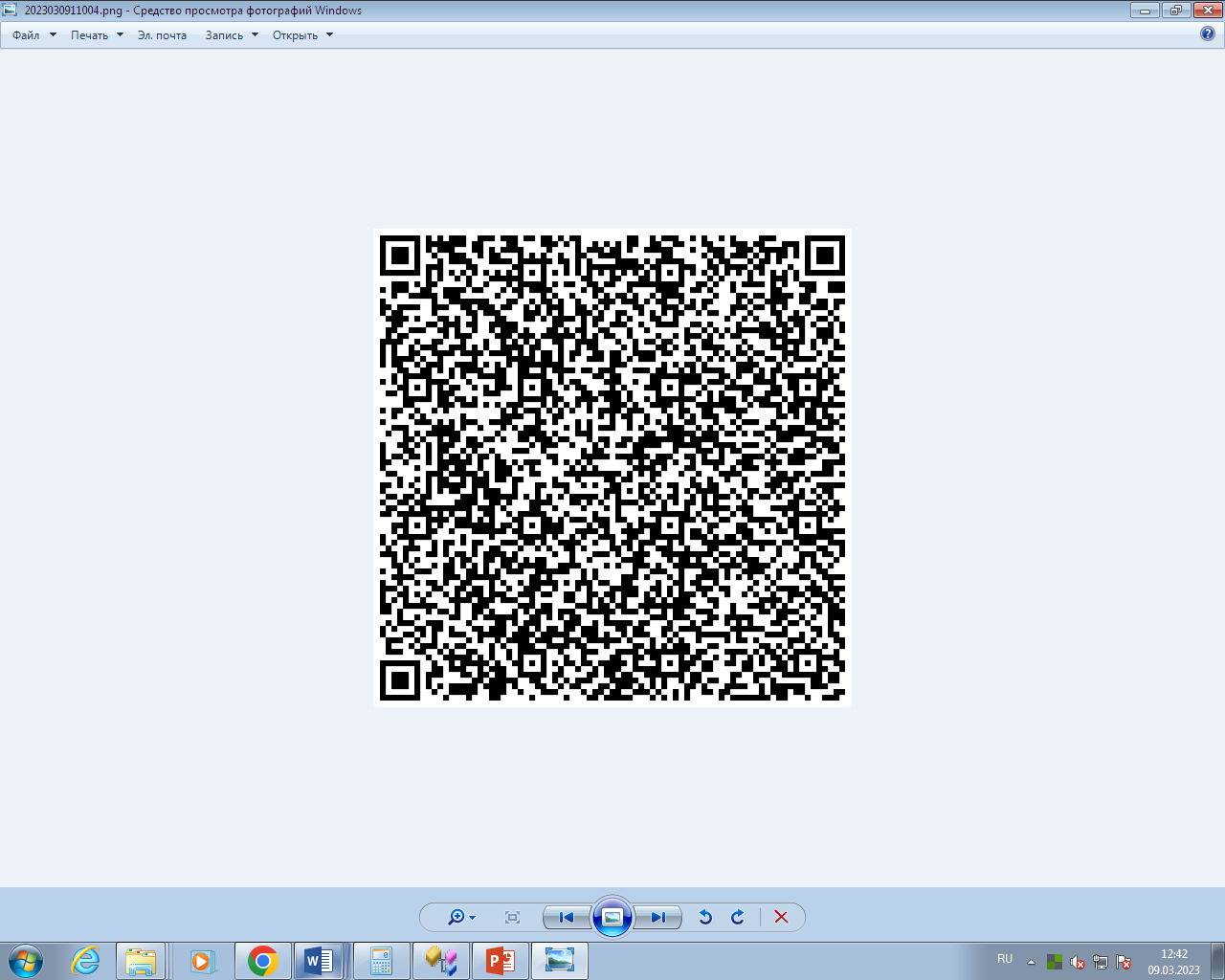 понедельникпонедельниквторниксредачетвергпятницапятницасубботавоскресенье123345667891010111213131415 марта, в 14.00Артюков А.П.Особенности ЕГЭ – История 202316 марта, в 14.00Богданов С.Н.Особенности ЕГЭ Математика 202317 марта, в 15.00Степанов А.Б.Как правильно выбрать профессию и не жалеть об этом всю жизнь17 марта, в 15.00Степанов А.Б.Как правильно выбрать профессию и не жалеть об этом всю жизнь181920202122 марта, в 14.00Артюков А.П.Особенности ЕГЭ – История 202323 марта, в 14.00Тысченко В.А.Особенности ЕГЭ Обществознание 202324242526272728 марта, в 14.00Шумаева О.Г.Правила приема в ВУЗ 202329 30 марта, в 14.00Богданов С.Н.Особенности ЕГЭ Математика 202331 марта, в 14.00Пиюкова С.С.Саморегуляция при тревоге.31 марта, в 14.00Пиюкова С.С.Саморегуляция при тревоге.123345 апреля в 14.00Артюков А.П.Особенности ЕГЭ – История 20236 апреля, в 14.00Тысченко В.А.Особенности ЕГЭ – Обществознание 20237789